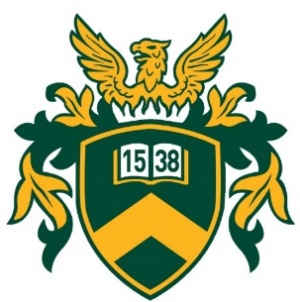 „Proof of Concept” ProgramTeljes Projektjavaslat űrlap2018.A jelentkezési lap benyújtásával a jelentkező kijelenti, hogy a fenti adatok megfelelnek a valóságnak, és elfogadja, hogy a projekt megvalósítása a Proof of Concept Program szabályai szerint folyik.Debrecen, 2018. ………………………….___________________________            		Kutatási témavezető aláírásaA projektjavaslat tartalmával egyetértek, a projekt a …………………………………….. intézet/tanszék keretén belül megvalósítható. A projekt megvalósítása mellett a tanszék rendes működése biztosított. Debrecen, 2018. …………………………. __________________________                                                                                                        Szervezeti egység vezető aláírásaA projektjavaslat tartalmával egyetértek, a projekt a ………………………………….. Kar szervezetén belül megvalósítható.Debrecen, 2018. …………………………. __________________________                                                                                                                          Dékán aláírásaA DE KTTK tölti ki!A DE KTTK tölti ki!Pályázat sorszáma:Benyújtás dátuma:Határozat:Határozat kelte:Kutatási témafelelős adataiKutatási témafelelős adataiNév:Beosztás: Tanszék, intézet megnevezése:Telefonszám hivatali:Mobiltelefonszám:E-mail cím:Projekt adataiProjekt adataiProjekt adataiProjekt adataiProjekt adataiPoC pályázat sorszáma:Projekt megnevezése:Igényelt támogatás összege: Projekt megvalósításának időtartama:Kezdete:2018. ........... ....Befejezése:2018. ............ ....A projekt publikus összefoglalása(legfeljebb 2500 karakter)Az érintett technológia, szolgáltatás, termék rövid bemutatása, piaci hátterének és innovációs tartalmának összefoglalása, illetve annak ismertetése, hogy a PoC projekt milyen hozzáadott értéket, eredményeket hordoz a piaci hasznosítás tekintetében.Amennyiben a pályázat támogatásban részesül, a jelen összefoglaló közzétehető a Debreceni Egyetem Kutatáshasznosítási és Technológiatranszfer Központjának, illetve Innovációs Ökoszisztéma Központjának honlapján.A projekt alapját képező technológia alapján fejlesztendő termék vagy szolgáltatás jellemzőiA projekt keretében fejlesztendő piaci termék vagy szolgáltatás pontos meghatározásaMiben nyilvánul meg a termék újdonsága és egyedisége?Hogyan törekszik a termék/szolgáltatás a fogyasztók jobb kielégítésére?Az ár/érték arány bemutatása.A termék/szolgáltatás bevezetésének várható társadalmi hatásainak rövid összefoglalása. A piaci vonzerő bemutatásaA 4. pontban definiált termék/szolgáltatás milyen piaci résre, piaci problémára vagy kielégítetlen keresletre ad megoldást?A piac méretének bemutatásaA piacot befolyásoló trendek ismertetéseKérjük röviden, tényszerűen támassza alá naprakész adatokkal, publikációkkal a probléma méretét, a forrás(ok) megjelölésével. A piaci versenyhelyzet bemutatásaa) Kérjük, mutassa be a technológia, szolgáltatás vagy termék versenytársait, valamint hogy milyen technológiai és piaci versenyelőnnyel rendelkezik a találmány a versenytársakhoz képest?b) Kérjük, sorolja fel a termékhez legközelebb álló, jelenleg piacon lévő versenytárs termékeket (amennyiben lehetséges, cégnévvel, internetes linkkel vagy egyéb hivatkozással)!c) Kérjük, mutassa be a területen futó, ismert egyéb kutatási projekteket (hazai, nemzetközi, akadémiai és vállalati egyaránt)!A technológia fejlesztésében és hasznosításában rejlő kockázatok bemutatásaMennyire kidolgozott a technológia? Milyen fázisban van a termékfejlesztés vonalán? Milyen szinten áll az EU Technology Readiness Level (TRL) skálán? A projekt alapját képező megoldás/technológia szellemitulajdon-védelmi státuszának rövid bemutatása. Amennyiben harmadik személy is érintett a fejlesztésben, akkor az érintettség bemutatása.Milyen kockázatokat hordoz magában a továbbfejlesztés? Mi a legnagyobb technológiai kockázat a piaci hasznosítás fázisának elérésig?A tervezett hasznosítási modell (pl. licencia, spin-off alapítás) bemutatása. Mi a legnagyobb üzleti kockázat a piaci hasznosítás fázisának elérésig?A projekt végrehajtásáét felelős csapat bemutatása a) A hasznosításban részt vevő csapat tagjainak név szerinti bemutatása, külön kitérve a szakmai kompetenciákra és a releváns tapasztalatokra.A tervezett PoC projekt szerepe a fejlesztésbenMi a projekt szerepe a technológiai és üzleti kockázatok kiküszöbölésében?A projektben tervezett tevékenységek részletes ismertetése, a 10. pontban leírt mérföldkövek mentén. A projektben tervezett tevékenységek miért szükségesek, nélkülözhetetlenek a termék/szolgáltatás piaci hasznosításának elősegítéséhez?MérföldkövekMérföldkövekMérföldkövekKérjük, amennyiben lehetséges, definiálja a projekt mérföldköveit. A mérföldköveket egy-egy fejlesztési szakasz lezáráshoz kell illeszteni. Kérjük, amennyiben lehetséges, definiálja a projekt mérföldköveit. A mérföldköveket egy-egy fejlesztési szakasz lezáráshoz kell illeszteni. Kérjük, amennyiben lehetséges, definiálja a projekt mérföldköveit. A mérföldköveket egy-egy fejlesztési szakasz lezáráshoz kell illeszteni. Mérföldkő száma és neveA mérföldkő végén elvárt technológiai eredmények vagy piaci igazolásMegvalósítás tervezett dátuma1. mérföldkő2. mérföldkő3. mérföldkőEgyéb információkKérjük, hogy itt közöljön minden további alátámasztó adatot és külső hivatkozást. A projekt megvalósítására igényelt támogatás felhasználásaKülön lapon mellékelve!